проектП О С Т А Н О В Л Е Н И Е от «____» _________ 2019 г. № ____«Об обеспечении  проведения мобилизации людских и транспортных ресурсов на территории Ходзинского сельского поселения»Во исполнение Федеральных законов 1996 г. № 61-ФЗ "Об обороне",  1997 г. № 31-ФЗ "О мобилизационной подготовке и мобилизации в Российской Федерации",  . № 53-ФЗ «О воинской обязанности и военной службе», Указа Президента Российской Федерации 1998 года № 1175 "Об утверждении Положения "О военно-транспортной обязанности»,  постановлений Правительства Российской Федерации 1997 г. № 706-34с "О порядке обеспечения в период мобилизации и в военное время из местных ресурсов мобилизационных потребностей Вооруженных Сил Российской Федерации, других войск, воинских формирований, органов и создаваемых на военное время специальных формирований,  2006 г. № 852 "Положения о призыве на военную службу по мобилизации граждан, приписанных к воинским частям (предназначенных в специальные формирования) для прохождения военной службы на воинских должностях, предусмотренных штатами военного времени, или направления их для работы на должностях гражданского персонала Вооруженных Сил Российской Федерации, других войск, воинских формирований, органов и специальных формирований»,  постановления Главы МО «Кошехабльский район» от 24 января 2017 г. № 8с «Об обеспечении проведения мобилизации людских и транспортных ресурсов на территории Кошехабльского района» и в целях устойчивого оповещения, сбора и поставки мобилизационных ресурсов в войска в любых условиях обстановки,                                                ПОСТАНОВЛЯЮ:          1. Оповещение о мобилизации людских и транспортных ресурсов на территории Ходзинского сельского поселения организовать:	граждан, пребывающих в запасе, и предназначенных в команды, в соответствии с мобилизационным заданием -  путем вручения персональных повесток;руководителей организаций и учреждений независимо от ведомственной  подчиненности и форм собственности, владельцев индивидуального транспорта, предоставляющих технику для передачи в комплектуемые соединения и части, в соответствии с мобилизационным заданием- путем вручения частных нарядов; - выделяющих технику для обеспечения мобилизации, – путем доведения выписок из настоящего распоряжения в мирное время и доведением информации об объявлении мобилизации в военное время;доведением до населения текста приказа военного комиссара Республики Адыгея “Об объявлении мобилизации”.2. Для организованного оповещения граждан, подлежащих призыву   на военную службу по мобилизации (далее - ГПЗ), поставщиков техники и своевременной отправки ГПЗ в Вооруженные силы РФ, другие войска и воинские формирования создать Штаб оповещения и пункт сбора муниципального образования  Ходзинского сельского поселения (далее - ШО и ПСМО). 2.1. Утвердить состав администрации ШО и ПСМО согласно приложения № 1. 2.2. Формирование и организацию работы ШО и ПСМО возложить на заместителя Главы администрации Афашагову Замират Тагировну.2.3. Структурные подразделения ШО и ПСМО разместить в помещении здания администрации по адресу: Краснооктябрьская 104, в том числе:управление штаба, отделение оповещения и розыска не оповещённых граждан – в кабинете заместителя главы;отделение явки, формирования и отправки команд – в общем отделе;пункт отдыха развернуть в музее;Питание лиц, привлекаемых в состав администрации ШО и ПСМО,  аппарата усиления организовать на базе кафе Тхабисимова М.Д.. за наличный расчет.2.4. В мирное время ответственность за поддержание помещений и мебели в рабочем состоянии возложить на уборщицу служебных помещений,  другого имущества ШО и ПСМО - заместителя Главы администрации.2.5. Администрации ШО и ПСМО при получении приказа (сигнала) на проведение мобилизации от Главы МО «Кошехабльский район» (военного комиссара  Гиагинского и Кошехабльского районов РА) организовать в установленном порядке своевременное оповещение, явку, формирование и отправку команд на пункт предварительного сбора граждан (ст. Гиагинская, ул. Центральная, 25, ДК сахарного завода).С этой целью:в трехдневный срок уточнить именной список администрации ШО и ПСМО, подобранный из состава администрации МО «Ходзинское сельское поселение», граждан, пребывающих в запасе, как правило, из числа не проходивших военную службу, и проживающих вблизи здания администрации  МО «Ходзинское сельское поселение», с учетом круглосуточного дежурства в составе 2 рабочих смен в течение  трёх суток;в семидневный срок уточнить документы плана работы ШО и ПСМО с приложениями, документы структурных подразделений и функциональные обязанности всех членов администрации штаба;для организации работы ШО и ПСМО иметь запас материальных средств согласно приложения № 2.3. Оповещение членов администрации и аппарата усиления  ШО и ПСМО, руководителей организаций, выделяющих технику для обеспечения мобилизации осуществить установленным сигналом по действующим каналам телефонной и мобильной связи, при ее отсутствии – посыльными, для чего уточнить схему оповещения и иметь ее в комплекте документов ШО и ПСМО.4. В целях обеспечения мероприятий мобилизации транспортными средствами:утвердить расчет распределения транспорта организаций и учреждений для обеспечения мобилизации людских ресурсов согласно приложения № 3;заместителю Главы администрации МО «Ходзинское сельское поселение», указанным руководителям организаций и учреждений автотранспорт для обеспечения мобилизации поставлять технически исправными, укомплектованными ЗИП, полностью заправленными горюче-смазочными материалами, с водителями,  не предназначенными в команды;при необходимости дозаправку автомобильного транспорта производить за наличный или безналичный расчет на АЗС Тхабисимова И.А. по адресу: а. Ходзь ул. Мостовая 2б; руководителю АЗС Тхабисимову И.А. (на основании договора на военное время) договором  иметь неснижаемый запас топлива из расчета:а) бензин А-76		- 1 тонна;б) дизельное топливо			- 1 тонна.5. В целях гарантированного выполнения мероприятий оповещения, сбора и поставки мобилизационных людских ресурсов на пункт предварительного сбора граждан5.1. Заместителю Главы администрации МО «Ходзинское сельское поселение»:в мирное времяподготовить для подсоединения параллельным методом 2 телефонных аппарата для обеспечения устойчивой связи ШО и ПСМО с пунктом управления отдела военного комиссариата  Гиагинского и Кошехабльского районов РА;не реже 1 раза в год контролировать состояние помещений и систем жизнеобеспечения ШО и ПСМО, при необходимости принимать меры по производству их текущего ремонта и обслуживанию, о результатах контроля докладывать мне письменно;         не реже 1 раза в квартал организовывать изучение должностными лицами администрации ШО и ПСМО своих функциональных обязанностей, производить уточнение состава администрации, расчетов и схем,  проверять наличие  и состояние имущества, оборудования, о результатах докладывать мне письменно; с получением сигналаорганизовать работу по организации своевременной расклейки в общественных местах приказа военного комиссара Республики Адыгея «Об объявлении мобилизации» и передачу текста приказа по мегафону;к Ч + 2.00 в соответствии с выпиской из постановления Главы МО «Кошехабльский район» от 24 января 2017 г. № 8/с и в целях предотвращения беспорядков и митингов организовать патрулирование территории в районе пункта сбора ГПЗ, автотехники и охрану ШО и ПСМО; 5.2. Заведующему по хозяйственной части администрации Атласкирову А.А.. с получением приказа на проведение мобилизации:к Ч+ 3.00 обеспечить ШО и ПСМО аварийным двигатель-генератором мощностью до 10 квт.5.3. Главному врачу Ходзинской врачебной амбулатории по заявке Главы администрации «Ходзинское сельское поселение» выделить в распоряжение начальника ШО и ПСМО 3 кровати (раскладушек) с комплектами постельного белья и медицинскую укладку для оказания первой помощи. 5.4. Директору МБОУ «СОШ №11» с получением приказа на проведение мобилизации:по заявке администрации Ходзинского сельского поселения для обеспечения мобилизационных мероприятий направить техники с водителями, не предназначенными в войска, автомашины должны быть полностью заправлены и технически исправны;5.5. Директору МБОУ «СОШ № 11» с получением приказа на проведение мобилизации:по заявке администрации Ходзинского сельского поселения к «Ч» + 2.00  назначить, посыльных (3 человек) и обеспечить их явку в распоряжение начальника ШО и ПСМО для организации оповещения граждан по домашним и служебным адресам.  6. Оплату труда работников направленных в ШО и ПСМО, а также обеспечение горюче-смазочными материалами, другими материальными  средствами,  производить за счет средств выделенных на оборону.         7. Постановление Главы администрации  «Ходзинского сельского поселения»  от          20 февраля 2017г. № 7 «Об обеспечении  проведения мобилизации людских и транспортных ресурсов на территории  Кошехабльского сельского поселения» считать утратившим силу.         8. Данное постановление довести до исполнителей под роспись в части их касающейся, выписки из распоряжения – до руководителей соответствующих организаций и учреждений.Глава МО  «Ходзинское сельское поселение»               	            Р.М. ТлостнаковДоведено:Заместитель главы                                     			_______________Афашагова З.Т.Специалист ВУС                                        			_______________Арданова Д.Т.Директор МБОУ «СОШ № 11»            			_______________Меремов С.А.Руководитель АЗС			           			_______________Тхабисимов И.А.Уборщица  служебных помещений	 		_______________Бричева Н.М.Заведующий по хозяйственной части администрации 			_______________Атласкиров А.А.Фельдшер Ходзинской врачебной амбулатории 	   	 _______________Бижева М.М.Приложение № 1 к «Постановлению» № ____ от ____ ______ 2019 г.Состав ШО и ПСМО Управление ШО ПСМОНачальник ШО и ПСМО -						1Заместитель начальника ШО и ПСМО -				1комендант -								1врач (фельдшер) -							1Отделение оповещения и розыска не оповещённых граждан  Начальник отделения  -                                                             	1технический работник - 						1посыльные  - (из расчёта на одного посыльного не более 10-12 повесток, маршрут не более 3 км) -		3Отделение явки, формирования и отправки команд Начальник  отделения  -                                        		 	1Технический работник стола явки  -				1Глава МО  «Ходзинское  сельское поселение»                  		Р.М. ТлостнаковПриложение № 2 к «Постановлению» № ___ от «___»________2019 г.Материальные средства, необходимые в ШО и ПСМО       1. Ведро	 - 3 шт.      2. Бумага писчая	- 5 пачек      3. Бумага копировальная	- 1 пачка      4. Кисти малярные	- 3 шт.      5. Клей буровой	- 3 пачки      6. Карандаши     	- 20 шт.      7. Линейки	- 5 шт.      8. Мелки школьные	- 1 пачка      9. Ластик	- 20 шт.     10.Ручки шариковые	- 20 шт.     11.Скрепки канцелярские	- 2 пачки     12.Кнопки канцелярские	- 5 пачек     13.Ножницы	- 5 шт.     14.Фломастеры	- 2 пачки     15.Фонарики	- 3 шт.     16.Мегафон      	- 1 шт.     17. Светящееся табло	- 1 шт.     18. Указатели	- 5 шт.      19. Свечи парафиновые 	- 10 шт.     20. Столы(СДК)	- 5 шт.     21. Стулья(СДК)	- 10 шт.     22. Столовый набор (одноразовая посуда)	- 15 к-тов.     23. Кровати с комплектом постельного белья	- 3 шт.     24. Керосиновая лампа	- 3 шт.     25. Телефонные аппараты                                              	 - 2 к-та.Глава МО  «Ходзинское  сельское поселение»               			   Р.М. ТлостнаковПриложение № 3 к «Постановлению» № _____ от _____________2019 г.Расчет распределения транспорта для обеспечения мобилизации людских ресурсов в Ходзинском сельском поселении усиления, обеспечения развертывания ШО и ПСМО, оповещения посыльных выделить к Ч + 1.00 в распоряжение  начальника  ШО и ПСМО следующее количество автотранспорта: 1.1  Администрация МО «Ходзинское сельское поселение»  - 	3ед.Прибытие автомобилей к зданию администрации Ходзинского сельского поселения по адресу: а. Ходзь, Краснооктябрьская 104.2. Для доставки мобилизационных людских ресурсов на пункт предварительного сбора граждан (ст. Гиагинская, ул. Заводская, 278, ДК сахарного завода) выделить к Ч + 3.00 в распоряжение  начальника  ШО и ПСМО следующее количество автотранспорта, оборудованного для перевозки людей:1.1.  МБОУ «СОШ № 11» - автобус			- 1 ед.- служебная машина  - Конов М.М.			- 1 ед.- частная машина – Атласкирова А.А..			- 1 ед.- частная машина – Метова Н.М.			- 1 ед.Прибытие автомобилей к зданию администрации по адресу: а. Ходзь, ул. Краснооктябрьская, 104.Глава МО  «Ходзинское  сельское поселение»              			    Р.М. ТлостнаковКАЛЕНДАРНЫЙ ПЛАН работы начальника штаба оповещения и пункта сбора муниципального образования               «Ходзинское  сельское поселение» Кошехабльского района при получении приказа (сигнала «ОБЪЯВЛЕН СБОР» от дежурного ЕДДС) об объявлении мобилизацииАДЫГЭ РЕСПУБЛИКМУНИЦИПАЛЬНЭ  ГЪЭПСЫКIЭ ЗИIЭ «ФЭДЗ  КЪОДЖЭ ПСЭУПI»385438 къ. Фэдз,Краснооктябрьска иур №104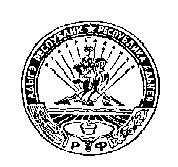 РЕСПУБЛИКА АДЫГЕЯМУНИЦИПАЛЬНОЕ ОБРАЗОВАНИЕ«ХОДЗИНСКОЕ СЕЛЬСКОЕ ПОСЕЛЕНИЕ385438 а. Ходзь, ул. Краснотябрьская , 104Времяопер./астрон.("ч"+_/реально)Выполняемые мероприятияИсполнитель«Ч»+ 0.10-00.20Поставить задачу дежурному (ответственному) на оповещение сотрудников администрации и аппарата усиления, входящих в состав ШО и ПС МО (согласно схемы оповещения).Лично «Ч»+ 0.20-00.30Доложить Главе МО «Кошехабльский район» о получении сигнала.ЛичноК «Ч»+ 00.30
Прибыть в здание администрации МО «Ходзинское  с/поселение».Лично"Ч"+ 00.30-00.40Заслушать дежурного (ответственного) о результатах оповещения сотрудников администрации и аппарата усиления, входящих в состав ШО и ПС МО (согласно схемы оповещения) и других выполненных мероприятиях, возникших проблемах с оповещением.Лично«Ч»+ 0.40-01.00Уточнить задачу дежурному на оповещение сотрудников администрации, аппарата усиления, входящих в состав ШО и ПС МО, руководителей организаций - поставщиков техники для обеспечения мобилизации, их сбору, месту и времени постановки задачи.Лично"Ч"+ 01.00-01.10Получить документы плана работы администрации (ШО и ПС МО), (при необходимости переместиться в здание ШО и ПСМО), произвести перерасчет астрономического времени Лично"Ч"+ 01.10-01.20Поставить задачи начальникам отделений (должностным лицам) пункта ШО и ПС МО, сотрудникам Администрации на развёртывание ШО и ПС МО, вызов первоочередных посыльных, подготовку повесток для оповещения граждан, приписанных в команды, поставляемых в войска в первые сутки мобилизации.Лично"Ч"+ 01.20-01.30
Подготовить к работе ШО и ПС МО в составе одной дежурной смены, установить связь с пунктом управления (группой контроля и обощения) отдела ВК  Гиагинского и Кошехабльского районов РА, с населенными пунктами, входящими в состав с/поселения.Зам. начальника ШО и ПСМО"Ч"+ 01.40-01.50В ШО и ПС МО  ввести круглосуточное дежурство 2 смен, утвердить графики дежурства смен и дежурных.Зам. нач. ШО и ПСМО"Ч"+ 01.50-02.00
Проконтролировать организацию охраны ШО и ПС МО сотрудниками  органов внутренних дел (полиции), казаками.Зам. нач. ШО и ПСМО"Ч"+ 02.00-02.30Убыть в администрацию МО «Кошехабльский район» ЛичноС Ч+02.00-03.00Организовать подготовку повесток (отбор карточек первичного учета) ГПЗ, подлежащих оповещению и приписанных в команды, поставляемые в войска в первые сутки мобилизации, в следующей последовательности: восполнение Т(В)НК,  организационное ядро, основной состав.Зам. нач. ШО и ПСМО, начальник отделения оповещения"Ч"+ 02.30-03.00
Уточнить задачу у Главы МО «Кошехабльский» район.Лично"Ч"+ 03.00-03.10
У должностного лица отдела ВК  ГКР РА (действующего по доверенности) уточнить степень БГ, объем и сроки поставки мобилизационных ресурсов.Лично"Ч"+ 03.10-03.20
У должностного лица отдела ВК  ГКР РА (действующего по доверенности) получить повестки (частные наряды) в отношении граждан (руководителей организаций -поставщиков техники) приписанных к командам(партиям), поставляемых в войска в первые, вторые и третьи сутки мобилизации (по всем степеням боевой готовности).Лично"Ч"+ 03.20-03.30
Уточнить задачу зам. нач. ШО и ПСМО (начальнику отделения оповещения) на подготовку повесток (отбор карточек первичного учёта), поставляемых в войска в первые сутки мобилизации.Лично"Ч"+ 03.30-04.00
Убыть в сельское поселение.ЛичноС "Ч"+ 3.00Организовать оповещение ГПЗ 1 потока в соответствии с графиком, обобщение результатов и доклады на ПУ отдела ВК  Гиагинского и Кошехабльского районов РА согласно таблицы докладов:Лично, зам. нач. ШО и ПСМО, нач. отделения оповещения"Ч"+ 3.00 - 8.00- мобилизационные ресурсы, спланированные к поставке в войска к Ч +14.00;"Ч"+ 3.00 - 12.00  - мобилизационные ресурсы, спланированные к поставке в войска в первые сутки, включая оповещение состава организационного ядра и мобилизационных ресурсов, спланированных для восполнения текущего некомплекта частей постоянной готовности;начальник отделения оповещения"Ч"+ 3.00 - 24.00 - мобилизационные ресурсы, спланированные к поставке в войска во вторые и третьи сутки.начальник отделения оповещенияпри получении повесток и частных нарядов из отдела ВК РА по ГКРОрганизовать сверку карточек первичного учета с персональными повестками.Скорректировать(при необходимости) оповещение ГПЗ и руководителей организаций-поставщиков техники персональными повестками и частными нарядами, соответственно, по установленной степени БГ.начальник отделения оповещенияК "Ч"+4.00Издать и довести до руководителей торгующих организаций распоряжение о временном запрещении продажи спиртных напитков, установить контроль его выполнения.Зам. нач. ШО и ПСМОС "Ч"+ 4.00Организовать:- контроль явки оповещенных ГПЗ в ШО и ПСМО, проверку у прибывших ГПЗ наличия документов, указанных в моб. предписаниях;- вручение ГПЗ, оповещенным по карточкам первичного учета, персональных повесток;- контроль прибытия техники для обеспечения мобилизации;- розыск ГПЗ не оповещенных по различным причинам и ГПЗ оповещенных, но не явившихся в ШО и ПСМО для отправки на сборные пункты военного комиссариата;- граждан, находящихся вне населенных пунктов (на работах, на рыбалке и т.д. и т.п.) в наиболее отдаленных местах сельской администрации.Начальник отделения оповещения, начальник отделения сбораС "Ч"+6.00Контроль убытия на ППСТ или в воинские части транспортных средств из личного пользования граждан (при наличии задания).Начальник ШО и ПСМО"Ч"+ 7.50 - 8.00Доложить о завершении оповещения мобилизационных ресурсов, спланированных к поставке в войска к Ч +14.00.Лично"Ч"+ 11.50 -12.00Доложить о завершении оповещения мобилизационных ресурсов, спланированных к поставке в войска к Ч +24.00.Личнопри отправке ГПЗ на пункты сбора отделаКонтролировать составление, подписывать именные списков на ГПЗ, отправляемых на ППСГ.ЛичнопостоянноПроводить разъяснительную работу с ГПЗ, прибывшими в ШО и ПСМО, провожающими.Зам. нач. ШО и ПСМОпо мере укомплектования команд и партийПроводить инструктаж начальников команд, представителей хозяйств, старших машин и водителей о порядке следования на пункты сбора отдела. Отправлять команды и партии на ППСГ и ППСТ.Лично, зам. нач. ШО и ПСМОсогласно таблице докладовПредставлять доклады в отдел ВК  Гиагинского и Кошехабльского районов РА о ходе оповещения, сбора и отправки ГПЗ и техники на пункты сбораЗам. нач. ШО и ПСМОЧ+18.00 -20.00В здании администрации МО «Кошехабльский район» у должностного лица отдела ВК ГКР РА (действующего по доверенности) получить повестки (частные наряды) в отношении граждан (руководителей организаций -поставщиков техники) приписанных к командам(партиям), поставляемых в войска последующие сутки мобилизации (по боевой готовности ПОВЫШЕННАЯ к М11-13);Лично"Ч"+ 23.50 -24.00Доложить о завершении оповещения мобилизационных ресурсов, спланированных к поставке в войска во вторые и третьи сутки.ЛичноЧ+26.00 -28.00В здании администрации МО «Кошехабльский район» у должностного лица отдела ВК  ГКР РА (действующего по доверенности) получить повестки (частные наряды) в отношении граждан (руководителей организаций -поставщиков техники) приписанных к командам(партиям), поставляемых в войска последующие сутки мобилизации (по боевой готовности ПОВЫШЕННАЯ к М15-17).ЛичноЧ+30.00-42.00 Организовать оповещение ГПЗ 2 потока (мобилизационные ресурсы, спланированные к поставке в войска к М11-13) в соответствии с графиком, обобщение результатов и доклады на ПУ отдела ВК  Гиагинского и Кошехабльского районов согласно таблицы докладов.Начальник отделения оповещенияЧ+54.00-66.00 Организовать оповещение ГПЗ 3 потока (мобилизационные ресурсы, спланированные к поставке в войска к М15-17) в соответствии с графиком, обобщение результатов и доклады на ПУ отдела ВК  Гиагинского и Кошехабльского районов РА согласно таблицы докладов.Начальник отделения оповещенияПри длительном нахождении в готовности к поставке ресурсов на пункт сбора граждан отдела военного комиссариата по разрешению начальника отдела в штабе оповещения и пункте сбора муниципального образования разрешается оставлять не менее 30 % личного состава.При длительном нахождении в готовности к поставке ресурсов на пункт сбора граждан отдела военного комиссариата по разрешению начальника отдела в штабе оповещения и пункте сбора муниципального образования разрешается оставлять не менее 30 % личного состава.При длительном нахождении в готовности к поставке ресурсов на пункт сбора граждан отдела военного комиссариата по разрешению начальника отдела в штабе оповещения и пункте сбора муниципального образования разрешается оставлять не менее 30 % личного состава.